Akceptace FW: objednávka č. 20200999Doručená pošta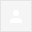 Dobrý den,Zasíláme akceptaci Vaší výše uvedené objednávky. Celková cena bez DPH 52,250.00 Kč.S pozdravemSENIOR COORDINATOR CUSTOMER SUPPORT
Office: +420 Mobile: +420 
@beckman.com  www.beckmancoulter.com 
Murmanská 1475/4, 100 00 Praha 10, Česká republikaSENIOR COORDINATOR CUSTOMER SUPPORT
Office: +420 Mobile: +420 
@beckman.com  www.beckmancoulter.com 
Murmanská 1475/4, 100 00 Praha 10, Česká republikaSENIOR COORDINATOR CUSTOMER SUPPORT
Office: +420 Mobile: +420 
@beckman.com  www.beckmancoulter.com 
Murmanská 1475/4, 100 00 Praha 10, Česká republika